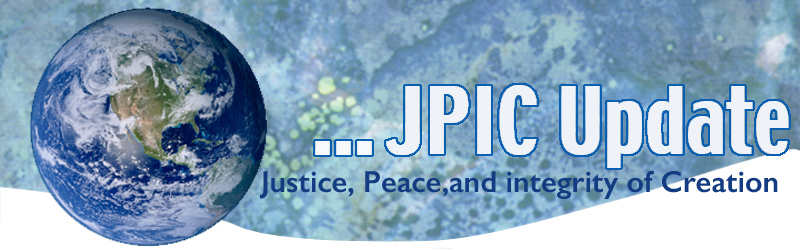 November 13, 2017 CALENDARNovember 16		Anniversary of the Martyrdom of 6 Jesuits an their friendsNovember 20		Universal Children’s DayNovember 23		Thanksgiving DayDecember 2		Anniversary of the El Salvadorian Martyrs December 6-17	National Events to End Gun Violence2018January 8-17		National Migration WeekJanuary 23		Walk for LifeTAKING ACTION
DreamersSenate Minority Leader Charles E. Schumer predicted Tuesday that Dreamers will get permanent legal status in the end-of-year spending deal Congress is working on, and said President Trump will have to sign it.“We feel very strongly that DACA must pass and must pass by Dec. 31,” Mr. Schumer told reporters at the Capitol. “We think we’re going to have a good number of our Republican colleagues join us.”  Call your senators today to support DACA at  202 224-3121Temporary Protective StatusThe administration recently terminated Temporary Protected Status for Nicaragua  which will affect more than 2,500 people and their families, and failed to come to a decision on Honduras, leaving 57,000 Honduran TPS holders in limbo. Haiti is next in line, with a decision from the administration due by Nov. 23, 2017. This is our last opportunity to #SaveTPS for Haiti and protect 50,000 people from being returned to life-threatening conditions. Please do not remain silent.Urge Your Members of Congress to Support TPS Holders and #SaveTPS!
(202) 224-3121
Please call 3x for your 2 Senators and 1 RepresentativeSee attached script for the callLet Speaker Ryan, Representatives and Senators Know You Oppose the Federal BudgetCongress needs to pass a federal budget by December and the stakes are high. The Administration’s budget slashes non-defense discretionary spending, including safety net programs for the most vulnerable of society. At the same time, the Administration proposes massive increases in military spending, $6.8 trillion over 10 years. NETWORK asks us to write House Speaker Paul Ryan, opposing the immoral federal budget, and to call your representatives and senators with the same message. For the Capitol Switchboard, dial 202-224-3121. For letter-writing ideas, go to: https://networklobby.org/sistersbudgetletters/INFORMATION/REFLECTION We need to switch our thinking from “Jesus came to fulfill us” to “we have come to fulfill Christ.” We are a part of this ever-growing cosmic Christ that is coming to be in this one great big act of giving birth described in Romans 8:22.    Richard RohrPope Francis and Nuclear WeaponsPope Francis has openly denounced the continuing possession of nuclear weapons by various world governments, in what appears to be a departure from the Roman Catholic Church's prior acceptance of the Cold War-era global system of nuclear deterrence and mutually assured destruction.Francis told the conference participants — who include the U.N. High Representative for Disarmament Affairs, NATO's deputy secretary general, and 11 Nobel Peace Prize laureates — that humanity cannot fail "to be genuinely concerned by the catastrophic humanitarian and environmental effects of any employment of nuclear devices."Good News for the EarthCoca-Cola Europe launches new Sustainability Action PlanThe Coca-Cola Company in Western Europe has partnered with Coca-Cola European Partners (CCE) to jointly launch a new Sustainability Action Plan called "This is Forward", which includes ambitious environmental, climate and social targets.Renewable energy hits record popularity in the UKOfficial figures show that renewable energy has hit record popularity in the UK, while support for fracking has hit a record low.Climate Change ConferenceTHERE IS A VERY IMPORTANT MEETING GOING ON IN BONN, GERMANY, NOW ON CLIMATE CHANGE. WHERE DOES THE U.S. STAND? PLEASE LEARN MORE AT:HTTP://WWW.SISTERSONLINE.ORG  RESOURCESFor the love of birdsThis is a video from Ted Talks is worth watching. From the glorious crested guinea fowl to the adulterous African jacana to vultures that can pick a zebra carcass clean in 30 minutes, Washington Wachira wants us all to get to know the marvelous species of birds that share the planet with us. If you're not already a fan of earth's feathermakers -- or concerned about their conservation -- you will be after you watch this delightful talk.Watch now »